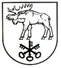 DZŪKIJOS KAIMO PLĖTROS PARTNERIŲ ASOCIACIJOS(DZŪKIJOS VVG)VALDYBOS POSĖDŽIO DARBOTVARKĖValdybos posėdžio data:  2018 m.  gruodžio 19 d.   15.30 val.Vieta: Dzūkijos kaimo plėtros partnerių asociacija (Dzūkijos VVG), adresas:  Vilniaus g. 1, Lazdijai.Posėdžio darbotvarkė:Dėl  „Lazdijų rajono kaimo plėtros strategijos 2016-2023 metams“ keitimo.2.  Dėl  Dzūkijos kaimo plėtros partnerių asociacijos (Dzūkijos VVG) darbuotojų darbo sutarčių keitimo.3. Einamieji klausimai. 